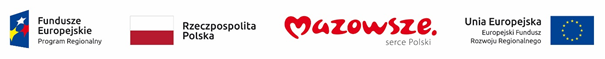 Żyrardów, dnia 30.03.2022 r. ZP.271.2.10.2022.MPINFORMACJA Z OTWARCIA OFERT	Zamawiający na podstawie art. 222 ust. 5 ustawy Prawo zamówień publicznych 
(Dz. U. z 2021 r., poz. 1129 ze zm.) udostępnia informację z otwarcia ofert w postępowaniu pn. Budowa parkingów „ Parkuj i jedź” w ul. Dekerta i w ul. Mielczarskiego”.W terminie składania ofert tj. do dnia 30.03.2022 r. godz. 12:00 do Zamawiającego wpłynęło 5 ofert. Przed otwarciem ofert podano kwotę, jaką Zamawiający zamierza przeznaczyć na sfinansowanie zamówienia:Część 1: 1 143 900 zł.Część 2: 1 599 000 zł.Zestawienie złożonych ofert: (-) z up. Prezydenta Miasta Żyrardowa  Przemysław KopiecZastępca Prezydenta Miasta Żyrardowa				        LLpWykonawcaCena w złotych1ELD Mar Roboty Drogowe Elżbieta Trelińska ul. Ks. Brzóski 7/16, 96-300 ŻyrardówCz. 2: 3 541 801,812JKM Mirex Sp. z o.o., ul. Czerwona 9, 96-100 SkierniewiceCz 1: 2 648 280,07Cz 2: 3 380 512,383Konsorcjum firm: Lider- Zakład Usług Terenowych Budowlanych i Porządkowych Margot Małgorzata Szymańska w spadku, Partner- Zakład Usług Terenowych Budowlanych i Porządkowych Margot Expert Sp. z o.o.ul. Pasaż Ursynowski 11, 02-784 WarszawaCz 1: 2 227 867,57Cz 2: 2 668 875,654GRANAR Sp. z o.o. ul. Sady Żoliborskie 3/137 01-137 WarszawaCz 1: 1 666 355,13Cz 2: 2 183 023,915PLANETA S.A. ul. Zdziarska 21, 03-289 WarszawaCz 1: 2.226.454,29Cz 2: 2.792.757,91